¿Te gustan las frutas?Nombre __________________________________ bloque ___________Instrucciones: write how you feel about each fruit on the line next to the picture. Use all of the different ways shown below to describe how you feel!Ejemplo: Me gusta mucho la naranjaMe gusta                            Me gusta mucho                         Me gusta pocoNo me gusta                      ¡No me gusta nada!  1) ¿Te gusta el limón?  _______________________________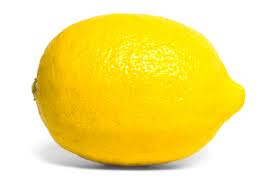 2)     ¿Te gustan las cerezas?  ____________________________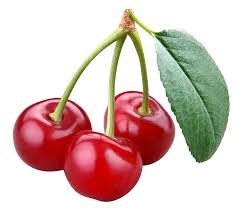 3)   ¿Te gustan las bananas? ____________________________    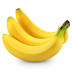  4)        ¿Te gusta la piña? ________________________________ 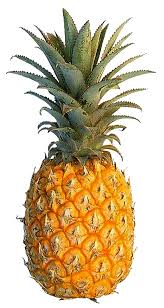 5)     ¿Te gusta la manzana?  _____________________________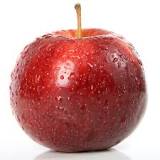 6)¿Te gustan las uvas?  _____________________________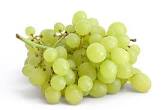 7)  ¿Qué te gusta más, la pera o la ciruela? _________________________8) ¿Qué no te gusta, la papaya o el mango? _________________________Bono: what do you think the difference is between ‘te gusta’ and ‘te gustan’?_________________________________________________________